Принято                                                                                                 УтвержденоПедагогическим  советом                                                                    Приказом № 1-дc от 30 августа 2022г.протокол № 1а                                                                                       Заведующая Филиалом №1от 30 августа 2023г.                                                                             Кузьмичева А.Н.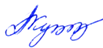 ГОДОВОЙ ПЛАНна 2023-2024 учебный год                                    Дошкольное отделение филиала №1МБОУ «Становоколодезьская СОШ»СодержаниеЦели и задачи Дошкольного отделения на 2023/24 учебный годЦели и задачи Дошкольного отделения на 2023/24 учебный годЦЕЛИ РАБОТЫ: по итогам анализа деятельности Дошкольного отделения за прошедший год с учетом направлений программы развития и изменений законодательства необходимо создать образовательное пространство, направленное на повышение качества дошкольного образования, для формирования общей культуры личности детей, развития их социальных, нравственных, эстетических, интеллектуальных, физических качеств, инициативности и самостоятельности в соответствии с требованиями современной образовательной политики, социальными запросами, потребностями личности ребенка и с учетом социального заказа родителей.ЗАДАЧИ: для достижения намеченных целей необходимо:организовать образовательное пространство, направленное на непрерывное накопление ребенком культурного опыта деятельности и общения в процессе активного взаимодействия с окружающей средой, общения с другими детьми и взрослыми при решении задач социально-коммуникативного, познавательного, речевого, художественно-эстетического и физического развития в соответствии с возрастными и индивидуальными возможностями; совершенствовать систему взаимодействия педагогов и родителей по приобщению дошкольников к здоровому образу жизни, сохранению и укреплению здоровья детей, обеспечению физической и психической безопасности, формированию основ безопасной жизнедеятельности;обеспечить развитие педагогических подходов и технологий осуществления преемственности образования, направленных на формирование фундаментальных личностных компетенций дошкольника  в соответствии с ФГОС ДО и НОО;Блок I. ВОСПИТАТЕЛЬНО-ОБРАЗОВАТЕЛЬНАЯ ДЕЯТЕЛЬНОСТЬ1.1. Работа с воспитанниками1.1.1. Мероприятия по реализации основной образовательной программы дошкольного образования и оздоровлению воспитанников1.1.2. Праздники1.1.3. Выставки и конкурсы1.2. Работа с семьями воспитанников1.2.1. Общие мероприятия1.2.2. Родительские собранияБлок II. АДМИНИСТРАТИВНАЯ И МЕТОДИЧЕСКАЯ ДЕЯТЕЛЬНОСТЬ2.1. Методическая работа2.1.1. Организационная деятельность2.1.2. Консультации для педагогических работников2.1.3. Семинары для педагогических работников2.1.4. План педагогических советов2.2. Работа с кадрами2.2.1. Аттестация педагогических и непедагогических работников2.2.2. Повышение квалификации педагогических работников2.3. Контроль и оценка деятельности2.3.1. Внутрисадовский контроль2.3.2. Внутренняя система оценки качества образованияБлок III. ХОЗЯЙСТВЕННАЯ ДЕЯТЕЛЬНОСТЬ И БЕЗОПАСНОСТЬ3.1. Закупка и содержание материально-технической базы3.1.1. Организационные мероприятия3.1.2. Мероприятия по выполнению санитарных норм и гигиенических нормативов3.2. Безопасность3.2.1. Антитеррористическая защищенность3.2.2. Пожарная безопасность3.2.3.Ограничительные мероприятия из-за коронавирусаПРИЛОЖЕНИЯПриложение 1
к годовому плану Дошкольного отделения
на 2023/2024 учебный годПлан воспитательно-образовательной работы с детьмив летний оздоровительный периодЦель: объединить усилия педагогов и родителей воспитанников по созданию условий, способствующих оздоровлению детского организма в летний период, эмоциональному, личностному, познавательному развитию ребенка.Задачи:Создать условия, обеспечивающие охрану жизни и здоровья детей, предупреждение заболеваемости и травматизма.Реализовать систему мероприятий, направленных на оздоровление и физическое развитие детей, их нравственное воспитание, развитие любознательности и познавательной активности, формирование культурно-гигиенических и трудовых навыков.Осуществлять педагогическое и санитарное просвещение родителей по вопросам воспитания и оздоровления детей в летний период. Осуществлять систему закаливающих процедур. Обеспечить витаминизированное сбалансированное питание.1. Работа с детьми2. Работа с родителями План тематических консультацийПлан разработки папок-передвижек 3. Методическая работа4. Воспитательно-образовательная работа5. Оздоровительная работа с детьми6. Профилактическая работа с детьмиУПРАВЛЕНИЕ ОБЩЕГООБРАЗОВАНИЯАДМИНИСТРАЦИИ ОРЛОВСКОГО МУНИЦИПАЛЬНОГО ОКРУГАОРЛОВСКОЙ ОБЛАСТИФилиал №1 МБОУ «Становоколодезьская средняя  общеобразовательная школа» Орловского муниципального округа Орловской областиБлок I. ВОСПИТАТЕЛЬНАЯ И ОБРАЗОВАТЕЛЬНАЯ ДЕЯТЕЛЬНОСТЬ1.1. Работа с воспитанниками1.2. Работа с семьями воспитанниковБлок II. АДМИНИСТРАТИВНАЯ И МЕТОДИЧЕСКАЯ ДЕЯТЕЛЬНОСТЬ2.1. Методическая работа2.2. Работа с кадрами2.3. Контроль и оценка деятельностиБлок III. ХОЗЯЙСТВЕННАЯ ДЕЯТЕЛЬНОСТЬ И БЕЗОПАСНОСТЬ3.1. Закупка и содержание материально-технической базы3.2. БезопасностьПриложенияПриложение 1. План управленческой работы Дошкольного отделения по организации оздоровительной работы летомМероприятиеСрокОтветственныйВоспитательная работаВоспитательная работаВоспитательная работаОрганизация сетевого взаимодействия по вопросам воспитательной работы с воспитанникамиОктябрьВоспитателиРазработка положений и сценариев воспитательных мероприятийВ течение годаВоспитателиОрганизация взаимодействия участников образовательных отношений в системе нравственно-духовного и патриотического воспитанияВ течение года Воспитатели, воспитателиОрганизация выездных воспитательных мероприятийВ течение годаВоспитатели, воспитателиОбновление содержания воспитательных программ в целях реализации новых направлений воспитанияМай–июльВоспитатели, воспитателиОбразовательная работаОбразовательная работаОбразовательная работаРазработка плана  работы ДОО в соответствии с введением нового ФГОС НООСентябрь Воспитатели, воспитатели Оформление кабинетов дидактическими и наглядными материалами для создания насыщенной образовательной средыОктябрьВоспитателиВнедрение в работу воспитателей новых методов для развития любознательности, формирования познавательных действий у воспитанниковОктябрь–декабрьВоспитателиВнедрение в работу воспитателей методов воспитательной работы по профилактике экстремистских проявлений в детской среде и формированию общероссийской гражданской идентичности у дошкольниковОктябрь–декабрьВоспитателиОбеспечение условий для индивидуализации развития ребенка, его личности, мотивации и способностейНоябрьВоспитателиПодготовка цифровых материалов для реализации деятельности с использованием дистанционных образовательных технологий (для детей от 5 лет)НоябрьВоспитателиОбновление содержания ООП ДООМай–августВоспитатели, воспитатели Оздоровительная работаОздоровительная работаОздоровительная работаСбор согласий родителей (законных представителей) на закаливание воспитанниковАпрельВоспитатели, медицинская сестраФормирование перечня двигательной активности воспитанников в летний периодМайВоспитателиОформление плана летней оздоровительной работы с воспитанникамиМай Воспитатели, воспитателиНаименованиеСрокОтветственныйДень знанийСентябрьВоспитатели, музыкальный руководительДень дошкольного работника СентябрьВоспитатели, музыкальный руководительДень осениОктябрьВоспитатели, музыкальный руководительДень народного единства Ноябрь Воспитатели, музыкальный руководительНовый год и РождествоДекабрьВоспитатели, музыкальный руководительДень защитника ОтечестваФевральВоспитатели, музыкальный руководительМеждународный женский деньМартВоспитатели, музыкальный руководительВыпускнойМайВоспитатели, музыкальный руководительМеждународный день защиты детейИюнь Воспитатели, музыкальный руководительНаименованиеСрокОтветственныйОбщесадовскиеОбщесадовскиеОбщесадовскиеКонкурс рисунков, посвященный Дню знанийСентябрьВоспитатели, воспитателиКонкурс поделок «Дары осени»Октябрь Воспитатели, воспитателиКонкурс чтецов, посвященный Дню материНоябрьВоспитатели, воспитателиВыставка рисунков «Защитники Родины»ФевральВоспитатели, воспитателиВыставка рисунков « 8 марта»Март Воспитатели, воспитателиКонкурс поделок «День космонавтики»АпрельВоспитатели, воспитателиБессмертный полк «Мы помним, мы гордимся»МайВоспитатели, воспитателиМероприятиеСрокОтветственныйОформление и обновление информационных уголков и стендов для родителейВ течение годаВоспитателиСоставление и реализация плана индивидуальной работы с неблагополучными семьями — психолого-педагогическая поддержка детей и родителейПо необходимостиВоспитатели, педагог-психологАнкетирование по текущим вопросамВ течение годаВоспитатели, воспитателиКонсультирование по текущим вопросамВ течение годаЗаведующий, воспитатели, воспитателиДни открытых дверейАпрель, июньВоспитателиПодготовка и вручение раздаточного материалаВ течение годаВоспитатели, воспитателиОрганизация клубной работы с семьями воспитанников по патриотическому воспитаниюВ течение года Воспитатели, воспитатели СрокиТематикаОтветственныеI. Общие родительские собранияI. Общие родительские собранияI. Общие родительские собранияСентябрьОсновные направления воспитательно-образовательной деятельности и работы Дошкольного отделения в 2022/2023 учебном годуЗаведующий, воспитателиДекабрьРезультаты воспитательно-образовательной деятельности по итогам учебного полугодияЗаведующий, воспитателиЯнварьПовышение значимости информационно-образовательного пространства и формирование безопасной информационно-позитивной среды Заведующий, воспитателиМайИтоги работы Дошкольного отделения в 2023/2024 учебном году, организация работы в летний оздоровительный периодЗаведующий, воспитателиII. Групповые родительские собранияII. Групповые родительские собранияII. Групповые родительские собранияСентябрьМладшая группа: «Адаптационный период детей в детском саду»ВоспитателиСентябрьСтаршая группа: «Возрастные особенности детей старшего дошкольного возраста»ВоспитателиОктябрь «Типичные случаи детского травматизма, меры его предупреждения»ВоспитателиНоябрьМладшая группа: «Сохранение и укрепление здоровья младших дошкольников»ВоспитателиНоябрьСтаршая группа: «Подготовка дошкольников 6–7 лет к овладению грамотой»ВоспитателиДекабрь «Организация и проведение новогодних утренников»ВоспитателиФевральМладшая группа: «Социализация детей младшего дошкольного возраста. Самостоятельность и самообслуживание»ВоспитателиФевральСтаршая группа: «Подготовка к выпускному»Воспитатели, воспитателиАпрель «Обучение дошкольников основам безопасности жизнедеятельности»ВоспитателиИюньМладшая группа: «Что такое мелкая моторика и почему так важно ее развивать»ВоспитателиМероприятиеСрокОтветственныйСоставление режима дня групп Май, август ВоспитателиПодписка на журналыСентябрь, майВоспитателиИндивидуальная работа с воспитателями по запросамВ течение годаВоспитателиПополнение кабинетов методическими и практическими материаламиВ течение годаВоспитателиСоставление диагностических картВ течение годаВоспитатели, воспитателиОбеспечение методического сопровождения педагогов в работе по нравственно-патриотическому воспитаниюВ течение года ВоспитателиТемаСрокОтветственныйОбзор новых публикаций и периодики по вопросам дошкольного образованияЕжемесячноВоспитателиТребования к развивающей предметно-пространственной средеСентябрьВоспитателиФормы и методы работы при реализации воспитательно-образовательной деятельности при помощи дистанционных технологийОктябрьВоспитателиПрофилактика простудных заболеваний у детей в осенний и зимний периодНоябрьМедработникИспользование билингвального образования в системе патриотического воспитания старших дошкольниковЯнварь Воспитатели, воспитатели  Профессиональное выгораниеФевральВоспитателиВнедрение педагогических технологий и практик, направленных на противодействие проявлениям идеологии и практики экстремизмаМартВоспитатели Организация профилактической, оздоровительной и образовательной деятельности с детьми летомМайВоспитателиТемаСрокОтветственныйСоздание условий для поддержки инициативы и самостоятельности детейСентябрьвоспитателиВнедрение инновационных педагогических технологий и практик по реализации рабочей программы воспитания Октябрь  воспитатели Индивидуализация развивающей предметно-пространственной среды в дошкольной организации как эффективное условие полноценного развития личности ребенкаНоябрь  воспитателиФизкультурно-оздоровительный климат в семьеДекабрьВоспитателиФормирование профессиональной готовности педагогических кадров ДОО и начальной школы к обеспечению единого образовательного пространства в рамках ФГОС ДО и НОО Март   воспитатели ТемаСрокОтветственныеУстановочный педсовет «Планирование деятельности Дошкольного отделения в новом учебном году»СентябрьЗаведующий Тематический педсовет «Сохранение и укрепление здоровья воспитанников»НоябрьЗаведующий, медработникТематический педсовет «Использование информационно-коммуникативных технологий (ИКТ) в образовательном и воспитательном процессе»ЯнварьЗаведующий Итоговый педсовет «Подведение итогов работы Дошкольного отделения в 2022/23 учебном году»МайЗаведующий Ф. И. О. работникаДолжностьДата аттестации1. Аттестация педагогических работников1. Аттестация педагогических работников1. Аттестация педагогических работников2. Аттестация непедагогических работников2. Аттестация непедагогических работников2. Аттестация непедагогических работниковФ. И. О. работникаДолжностьДата прохожденияНаименование курсаОбъект контроляВид контроляФормы и методы контроляСрокОтветственныеСостояние учебно-материальной базы, финансово-хозяйственная деятельностьФронтальныйПосещение групп и учебных помещенийСентябрь и декабрь, март, июнь и августЗаведующий, воспитатели, заместитель по АХЧСостояние условий для формирования основ патриотического развития дошкольников Фронтальный Посещение групп и учебных помещенийСентябрьВоспитателиАдаптация воспитанников в детском садуОперативныйНаблюдениеСентябрьВоспитателиСанитарное состояние помещений группыОперативныйНаблюдениеЕжемесячноМедсестра, воспитателиСоблюдение требований к прогулкеОперативныйНаблюдениеЕжемесячноВоспитателиОрганизация питания. Выполнение натуральных норм питания. Заболеваемость. ПосещаемостьОперативныйПосещение кухниЕжемесячноМедсестра, воспитателиПланирование воспитательно-образовательной работы с детьмиОперативныйАнализ документацииЕжемесячноВоспитателиЭффективность деятельности коллектива Дошкольного отделения по формированию привычки к здоровому образу жизни у детей дошкольного возрастаТематическийОткрытый просмотрДекабрьЗаведующий, воспитателиСостояние документации педагоговПроведение родительских собранийОперативныйАнализ документации, наблюдениеОктябрь, февральВоспитателиСоблюдение режима дня воспитанниковОперативныйАнализ документации, посещение групп, наблюдениеЕжемесячноМедсестра, воспитателиОрганизация предметно-развивающей среды (уголки экологии и экспериментирования)ОперативныйПосещение групп, наблюдениеФевральВоспитателиОрганизация ООД по познавательному развитию в подготовительных группахСравнительныйПосещение групп, наблюдениеМартВоспитателиУровень подготовки детей к школе. Анализ образовательной деятельности за учебный годИтоговыйАнализ документацииМайЗаведующий, воспитателиПроведение оздоровительных мероприятий в режиме дняОперативныйНаблюдение, анализ документацииИюнь—августВоспитатели, медсестраНаправлениеСрокОтветственныйАнализ качества организации предметно-развивающей средыАвгустВоспитателиМониторинг качества воспитательной работы в группах с учетом требований ФГОС дошкольного образованияЕжемесячноВоспитателиОценка динамики показателей здоровья воспитанников (общего показателя здоровья, показателей заболеваемости органов зрения и опорно-двигательного аппарата, травматизма)Раз в кварталМедработникАнализ информационно-технического обеспечения воспитательного и образовательного процессаНоябрь, февраль, майЗаведующий, воспитателиАнализ своевременного размещения информации на сайте В течение годаЗаведующий, воспитателиМероприятиеСрокОтветственныйИнвентаризацияДекабрь и майБухгалтер, заместитель по АХЧПодготовка детского сада к приемке к новому учебному годуиюнь–июльЗаведующий, заместитель по АХЧ, воспитателиПодготовка плана работы Дошкольного отделения на 2022/2023 годИюнь—августВоспитатели, воспитетелиРеализация мероприятий программы производственного контроляВ течение годаЗаместитель по АХЧМероприятиеСрокОтветственныйПроверить соответствие технологического оборудования пищеблока требованиям таблицы 6.18 СанПиН 1.2.3685-21СентябрьЗаместитель по АХЧ, воспитателиМероприятиеСрокОтветственныйРазработать порядок эвакуации в случае получения информации об угрозе совершения или о совершении терактаОктябрьЗаведующийПроводить антитеррористические инструктажи с работникамиВ течение годаОтветственный за антитеррористическую защищенностьМероприятиеСрокОтветственныйПровести противопожарные инструктажи с работникамиСентябрь и по необходимостиОтветственный за пожарную безопасностьОрганизовать и провести тренировки по эвакуацииОктябрь, апрельОтветственный за пожарную безопасностьПровести ревизию наличия документов по пожарной безопасности. По необходимости привести в соответствие с действующим законодательствомОктябрьЗаведующий и ответственный за пожарную безопасностьОрганизовать и провести проверку всех противопожарных водоисточников (водоемов, гидрантов), подходов и подъездов к ним на подведомственных территориях. При необходимости принять безотлагательные меры по устранению выявленных неисправностейОктябрь и декабрьЗаместитель по АХЧ и ответственный за пожарную безопасностьПроверка  огнетушителейЕжегодноОтветственный за пожарную безопасностьПровести ревизию пожарного инвентаряНоябрьЗаместитель по АХЧ и ответственный за пожарную безопасностьПроконтролировать работы по техническому обслуживанию систем противопожарной защитыПо графику техобслуживанияОтветственный за пожарную безопасностьПроверка чердаков и подвалов на наличие посторонних предметов, строительного и иного мусораЕженедельно по пятницамЗаместитель по АХЧПроверка наличия и состояния планов эвакуации, указателей места нахождения огнетушителей и указателей направления движения к эвакуационным выходамЕжемесячно по 25-м числамОтветственный за пожарную безопасностьОформить уголки пожарной безопасности в группахДо 31 октябряОтветственный за пожарную безопасность МероприятиеСрокОтветственныеПроводить разъяснительную и просветительскую работу по вопросам гигиены и профилактики вирусных инфекций с родителями (законными представителями) воспитанников и работникамиЕженедельноМедработник, воспитатели, воспитателиИзмерять температуру воспитанникам, работникам, посетителямЕжедневно при входе в здание Воспитатели, воспитателиПополнять запас:СИЗ — маски и перчатки;дезинфицирующих средств;кожных антисептиковЕжемесячноКонтрактный управляющий, бухгалтер, заместитель заведующего по АХЧПополнять на входе в здание и в санузлах дозаторы с антисептиками для обработки рукЕжедневноМл. воспитатели, заместитель по АХЧСледить за качеством и соблюдением порядка проведения:— текущей уборки и дезинсекции;ЕжедневноЗаместитель по АХЧ, воспитатели— генеральной уборкиЕженедельно в 2022 году, ежемесячно — в 2023-мЗаместитель по АХЧ, воспитателиТематическая неделяДатаМероприятиеОтветственныеИЮНЬИЮНЬИЮНЬИЮНЬ
Неделя юного эколога01.06Праздник «Детство — это я и ты», посвященный Дню защиты детей.Конкурс рисунков на асфальте «Возьмемся за руки, друзья!»Конкурс рисунка «Счастливое детство».Онлайн-марафон «Найди смайлики настроения».Коллаж «Мир глазами ребенка»Воспитатели, воспитатели
Неделя юного эколога02.06«У солнышка в гостях» — стихи.Беседы с детьми на темы «Природа летом»,«Животные и птицы летом»ВоспитателиНеделя «Познавай Россию!»05.06Беседа-размышление «Я — гражданин Российской Федерации», беседы с детьми о символах Российской ФедерацииВоспитателиНеделя «Познавай Россию!»06.06Выставка семейных рисунков «Россия — великая наша держава»ВоспитателиНеделя «Познавай Россию!»07.06Разучивание с детьми песен, стихов о РоссииВоспитателиНеделя «Познавай Россию!»08.06Просмотр мультфильма «История России для детей» (авт. – М. Князева)ВоспитателиНеделя «Познавай Россию!»09.06Беседы: «Мы — Россияне», «Москва — столица нашей Родины», «Где я бывал», «Россия — Родина моя».Рисование «Где бы я хотел побывать».Рассматривание иллюстраций, альбомов «Россия — родина моя».Спортивный праздник, посвященный Дню независимости РоссииВоспитатели, воспитатели, родителиНеделя осторожного пешехода13.06Проигрывание ситуаций по ПДД.Оформление альбома «Правила дорожного движения»ВоспитателиНеделя осторожного пешехода14.06Рисование: «Запрещающие знаки на дороге», «Гараж для спецтранспорта», «Наша станица», «Перекресток»ВоспитателиНеделя осторожного пешехода15.06Чтение художественной литературы:М. Ильин, Е. Сигал «Машины на нашей улице», С. Михалков «Моя улица», В. Семерин «Запрещается — разрешается», Б. Житков «Что я видел»ВоспитателиНеделя осторожного пешехода16.06Беседы: «Какие человеку нужны машины», «Сигналы светофора», «Зачем нужны дорожные знаки», «Безопасное поведение на улице»Воспитатели, родителиНеделя искусства19.06День памяти и скорби.Музыкальное занятие «Свеча памяти».Выставка рисунков на тему «Солнечный круг!»Буклеты: «Как рассказывать дошкольнику о войне», «Помним, гордимся: герои войны в каждой семье»Воспитатели, родителиНеделя искусства21.06День музыки. Музыкальные народные и хороводные игры по возрасту детейВоспитателиНеделя искусства22.06День кино. Конкурс рисунка «Я режиссер».Сюжетно-ролевые игры «День на съемочной площадке»ВоспитателиНеделя искусства23.06День поэтов и писателей: чтение детских сказок, рассказов, заучивание стихов.Проведение литературных чтений.Рисование совместно с родителями обложек любимых книгВоспитателиНеделя цветочных чудес26.06Беседы: «Почему лето называют красным», «Летние развлечения».Чтение стихов, отгадывание загадок о лете.Аппликация «Летний денек».Рисование «Что нам лето дарит?»ВоспитателиНеделя цветочных чудес27.06Беседы о цветущих растениях.Чтение: Ж. Санд «О чем говорят цветы».Рассматривание иллюстраций, изготовление цветов из бумаги (способом оригами)ВоспитателиНеделя цветочных чудес28.06Лепка «Барельефные изображения растений».Экскурсия на цветник.Уход за цветами на клумбахВоспитателиНеделя цветочных чудес29.06День именинников. Изготовление подарков для именинниковВоспитателиНеделя цветочных чудес30.06Подвижная игра «Каравай», игры с воздушными шарами и мыльными пузырями.Развлечение «День рождения Феи цветов»ВоспитателиИЮЛЬИЮЛЬИЮЛЬИЮЛЬНеделя «Моя семья — мое богатство»03.07Беседы на темы: «Семья: это значит – мы вместе», «Неразлучная семья: взрослые и дети», «Когда я буду большой»ВоспитателиНеделя «Моя семья — мое богатство»04.07Фотовыставка «Загляните в семейный альбом»ВоспитателиНеделя «Моя семья — мое богатство»05.07Сюжетно-ролевые игры: «Семья», «Наш дом», «Дочки-матери», «Играем в профессии», «День рождения»Воспитатели, родителиНеделя «Моя семья — мое богатство»06.07Рисунки на асфальте «Мы рисуем солнце, небо и цветок»ВоспитателиНеделя «Моя семья — мое богатство»07.07Музыкальное развлечение, посвященное Дню любви, семьи и верности, «Когда семья вместе, так и душа на месте»ВоспитателиНеделя водных забав10.07Чтение художественной литературы: «Сказка о рыбаке и рыбке» А. Пушкина.Конкурс рисунка «Золотая рыбка»ВоспитателиНеделя водных забав11.07Конкурс рисунков «Водное царство» — совместно с родителями.Подвижные игры: «Море волнуется», «Чей дальше» — с мячом, «Прятки».Сюжетно-ролевая игра «В гостях у жителей подводного царства»Воспитатели, родителиНеделя водных забав12.07Проведение опытов и экспериментов с водойВоспитателиНеделя водных забав13.07Игры с воздушными и мыльными шарами.Чтение небылиц «Все наоборот», Г. КружковВоспитателиНеделя водных забав14.07Театрализованное развлечение «День Нептуна»ВоспитателиНеделя космических приключений17.07Беседа о космонавте Ю. Гагарине, «Какие животные были в космическом полете».Отгадывание космических загадокВоспитателиНеделя космических приключений18.07Разгадывание космических кроссвордов.Дидактическая игра «Построй ракету».Рисование «Космические пришельцы»ВоспитателиНеделя космических приключений19.07Конкурс рисунка «Космический корабль будущего» — совместно с родителямиВоспитатели, родителиНеделя космических приключений20.07Конкурс «Ракета из песка»ВоспитателиНеделя космических приключений21.07Развлечение «Космическое путешествие»ВоспитателиНеделя любимой станицы24.07Беседы: «Край, в котором мы живем», «О чем рассказывают памятники», «Люди, прославившие наш край»ВоспитателиНеделя любимой станицы25.07Чтение художественной литературы:В. Степанов «Что мы Родиной зовем».Рисование «Наш родной зеленый уголок»ВоспитателиНеделя любимой станицы26.07Беседа о природных богатствах родного края.Чтение и разучивание стихов о родном краеВоспитателиНеделя любимой станицы27.07Дидактические игры: «Что где находится» (схемы, карты)ВоспитателиНеделя любимой станицы28.07Рисунки мелом на асфальте «Улица, на которой я живу»ВоспитателиАВГУСТАВГУСТАВГУСТАВГУСТНеделя
маленьких строителей01.08Просмотр видеофайлов со строительной техникой и атрибутами.Создание детского сада мечты (совместная деятельность, лепка)ВоспитателиНеделя
маленьких строителей02.08Игры с песком «Песочная страна»ВоспитателиНеделя
маленьких строителей03.08Экскурсия по селу (рассматривание домов, сравнение их по высоте, назначению, длине, материалам и т. п.)ВоспитателиНеделя
маленьких строителей04.08Драматизация сказки «Три поросенка», кукольный спектакль «Теремок»ВоспитателиНеделя добрых дел07.08День Доброго сердца — рассуждение «Про кого говорят: "У него доброе сердце?"»Этюд «Скажи доброе слово, комплимент товарищу» (клубок ниток, в котором спрятано много добрых слов, дети передают друг другу, сидя в кругу. Нитка легко наматывается на палец).Коллективное творческое дело — оформление рукописной энциклопедии Доброго сердца (благотворительность, милосердие, добрые дела...)ВоспитателиНеделя добрых дел08.08«Кто людям добра желает, тот сам его добывает» – беседа о чуткости.Игровые упражнения «Доброму всегда хорошо», «Сколько стоит доброе слово?»Составление рассказов по воображаемым рисункам.Картотека добрых дел «Какие добрые дела мы можем сделать в детском саду?»Аукцион добрых словВоспитателиНеделя добрых дел09.08Разговор-беседа по пословице «Уважай отца и мать — будет в жизни благодать».Рассуждение «Что значит счастливая семья?»Игровое упражнение «Как выразить любовь к близким».Инсценирование рассказа Л. Толстого «Воробей на часах».Галерея на асфальте «Дружная семья»ВоспитателиНеделя добрых дел10.08«Все мы разные, но все мы равные». Разговор-беседа о людях с ограниченными возможностями.Рассуждение «Что значит быть милосердным?»Просмотр презентации «Дети мира»ВоспитателиНеделя добрых дел11.08Развлечение «Дорогами добра»ВоспитателиНеделя здоровья14.08Беседы: «Витамины я люблю — быть здоровым я хочу», «Уроки безопасности», «Беседа о здоровье, о чистоте», «Друзья Мойдодыра»ВоспитателиНеделя здоровья15.08Заучивание пословиц, поговорок о здоровье.Чтение художественной литературы: В. Лебедев-Кумач «Закаляйся!», С. Маршак «Дремота и зевота», С. Михалков «Про девочку, которая плохо кушала», Э. Успенский «Дети, которые плохо едят в детском саду», А. Барто «Прогулка», С. Михалков «Прогулка», С. Михалков «Прививка», В. Семернин «Запрещается — разрешается!»ВоспитателиНеделя здоровья16.08Слушание народных песен и мелодий.Русская народная игра «Ходит яблочко по кругу».Праздничное развлечение «Солнечный праздник — Яблочный Спас!»Выставка семейных творческих работ на лучшее блюдо из яблок «Наливное яблочко»ВоспитателиНеделя здоровья17.08Выставка детских рисунков по теме здоровья.Конкурс рисунков «Путешествие в страну здоровья».Подвижные игры: «Делай, как я», «Школа мяча», «Ловишки в кругу».Сюжетно-ролевые игры: «Поликлиника», «Аптека»ВоспитателиНеделя здоровья18.08Экскурсия в медицинский кабинет. Беседа «Кто в детском саду заботится о здоровье детей?»Воспитатели, медсестраНеделя «Театральный калейдоскоп»21.08Рассматривание картин «Театр».Беседа по подготовке к сюжетно-ролевой игре «Театр».Изготовление пальчикового театра из бумагиВоспитателиНеделя «Театральный калейдоскоп»23.08Правила поведения в театре.Инсценировка сказки по выбору воспитателяВоспитателиНеделя «Театральный калейдоскоп»23.08Чтение художественной литературы по теме дня.Рассказ из собственного опыта детейВоспитателиНеделя «Театральный калейдоскоп»24.08Конкурс для детей «Изобрази меня».ВоспитателиНеделя «Театральный калейдоскоп»25.08Развлечение «В мире кукол»ВоспитателиНеделя безопасности на природе28.08Беседа: «Правила личной безопасности», «Осторожно — растения», «Осторожно — грибы».Беседа с рассматриванием иллюстраций: «Ядовитые растения, грибы», «Насекомые», «Лекарственные растения», «Наши младшие братья»ВоспитателиНеделя безопасности на природе29.08Дидактическая игра «Съедобные — несъедобные грибы», «Ядовитые — неядовитые».Подвижные игрыВоспитателиНеделя безопасности на природе30.08Музыкально-спортивный праздник «До свидания, лето!»ВоспитателиНеделя безопасности на природе31.08Конкурс для детей «Как я лето провел».ВоспитателиТемаСрокОтветственныеОрганизация питания ребенка в летнее времяИюньВоспитателиВоспитательно-оздоровительная работа с детьми летомИюньВоспитателиРекомендации родителям по ОБЖ на летоИюльВоспитателиИгры с детьми на воздухеИюльВоспитателиАдаптация ребенка к детскому садуАвгуст ВоспитателиКупание — прекрасное закаливающее средствоАвгуст Воспитатель, мед.работникТемаСрокиОтветственныеРежим дня на летний периодИюньВоспитателиПознавательное развитие детей летомИюньВоспитателиОбеспечение безопасности ребенка в летний периодИюльВоспитателиДети на дороге, или как учить детей осторожностиИюльВоспитателиОрганизация питания ребенка в летнее времяАвгуст ВоспитателиИгры и упражнения для занятий с детьми на воздухеАвгустВоспитателиСодержание работыСрокиОтветственныеРазработка консультаций для педагогов: «Особенности художественно-эстетического воспитания детей в летний период»27 июня ВоспитателиРазработка консультации для педагогов: «Организация детской экспериментальной деятельности в летний период»11 июля ВоспитателиРазработка консультации для педагогов: «Организация закаливания. Сочетание традиционных и нетрадиционных факторов как залог успешной оздоровительной работы»25 июляВоспитатели, мед. работникРазработка рабочей документации на новый учебный годИюль—август Воспитатели, воспитателиИндивидуальная работа (по запросам)В течение летнего периода Воспитатели, воспитателиНаправление работыСрокиОтветственныеОрганизация работы в группах по летнему расписанию ООДВ течение летнего периода по расписаниюВоспитателиРегулярное проведение целевых прогулок и экскурсий в ближайшее природное окружение и за территорию детского сада, наблюдения, эксперименты с живой и неживой природойИюнь, июль, август по расписанию и согласно тематическому плануВоспитателиПроведение развлечений и досуговых мероприятий с детьмиИюнь, июль, август по расписанию и согласно плану культурно-досуговой деятельностиВоспитателиОрганизация трудовой деятельности детей:на участке;в цветнике;в зонах природы;с природным и бросовым материалом;с тканью, бумагойВ течение летнего периода по расписаниюВоспитателиНаправление и мероприятияСрокиОтветственныйМаксимальное пребывание детей на свежем воздухе: утренний прием, гимнастика, прогулки, развлечения, физкультура на свежем воздухеВ течение летнего периода по расписаниюВоспитателиОсуществление различных закаливающих мероприятий в течение дня: воздушные, солнечные ванны, умывание холодной водой, обтирание, корригирующие упражнения для профилактики плоскостопия, сколиоза, развитие координации движенийВ течение летнего периода по расписаниюВоспитатели, мед. работникСоздание условий для повышения двигательной активности детей на свежем воздухе: спортивные игры и упражнения, соревнованияВ течение летнего периода по расписаниюВоспитателиНаправлениеМероприятияСрокиОтветственныйПрофилактика детского травматизма на дорогах в летний периодВстреча детей с сотрудниками ГИБДД «Безопасность детей — забота взрослых»В течение летнего периода по расписаниюВоспитатели